大同大學餐廳膳食衛生檢查結果檢查時間:112年2月17日(星期五)上午0900-1100時檢查人員:連靜慧營養師、鄭凌憶經理缺失項目: 上週(1月17日)衛生檢查缺失複查，請參閱表1。本週個別餐廳缺失統計表，請參閱表2。本週個別餐廳缺失照片，請參閱表3。本週熱藏食物中心溫度檢測照片記錄，請參閱記錄表4。表1. 上週缺失統計表表2.本週個別餐廳缺失統計表表4.本週檢查缺失照片5.本週熱藏食物中心溫度檢測照片記錄敬陳總務長餐廳作業場所衛生管理複檢從業人員衛生管理複檢驗收及儲存衛生管理複檢其他複檢尚志真元氣滷味不可以用基因改造豆皮，已請攤商下架ok尚志小綿羊快餐尚志日膳食堂尚志壹而美尚志OA咖啡茶飲經營欣聖自助餐/中央廚房冰箱內醬料需使用保鮮膜包覆ok經營99早餐經營玉福滷味經營想點經營陳記冷藏庫庫門不潔ok經營八方雲集餐廳作業場所衛生管理從業人員衛生管理驗收及儲存衛生管理其他尚志滿月圓自助餐/中央廚房1.白米請放置於庫房區冷藏庫食材需要標示入庫或有效日期味精需專區放置(已現場改善)分裝食材須標示品名及有效日期請更換發霉的湯匙請提供豬肉產地證明尚志真元氣滷味尚志小綿羊快餐尚志日膳食堂桌面不潔(請更換桌巾)尚志壹而美早餐尚志OA咖啡茶飲咖啡機上有灰塵(已現場改善)濾心不潔經營欣聖自助餐/中央廚房肉類不可室溫下退冰電風扇不潔食材須離牆壁5公分(已現場改善)乾料庫房牆壁不潔經營99早餐經營玉福滷味電風扇不潔經營想點經營陳記咖哩鐵板電鍋蓋不潔經營八方雲集滿月圓自助餐/中央廚房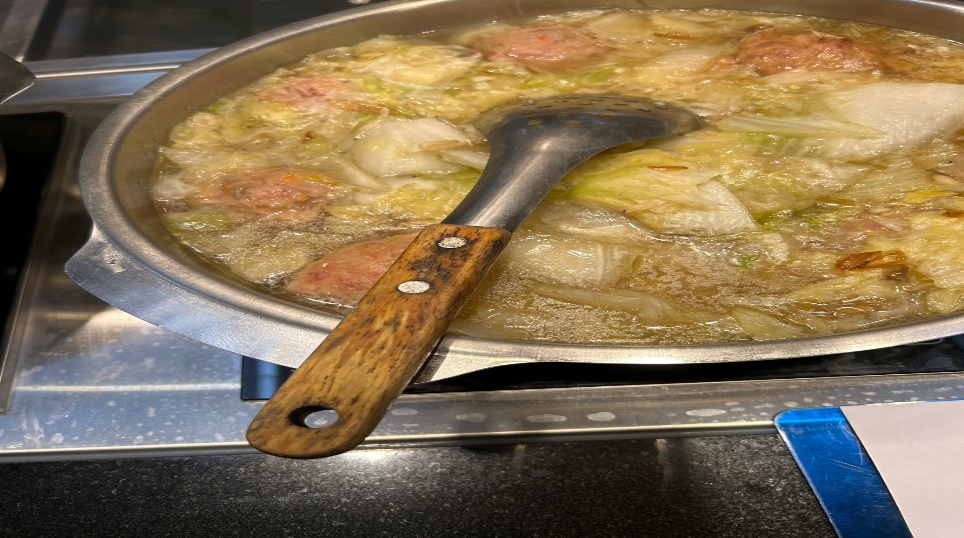 請更換發霉的湯匙滿月圓自助餐/中央廚房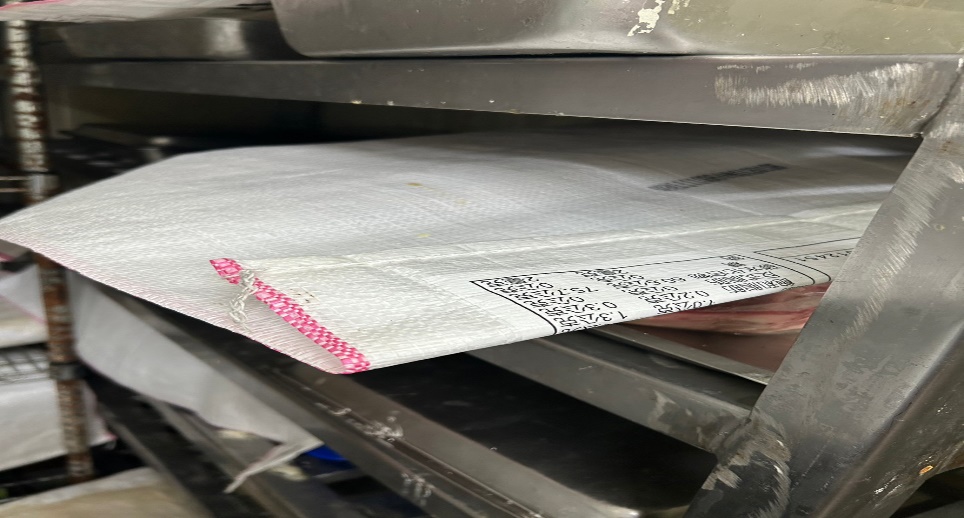 冷藏庫食材需要標示入庫或有效日期滿月圓自助餐/中央廚房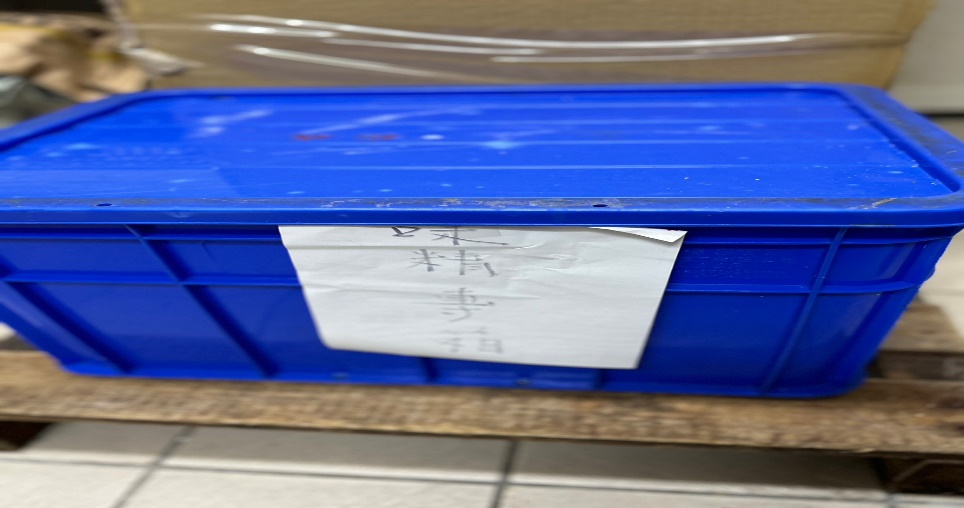 味精需專區放置(已現場改善)滿月圓自助餐/中央廚房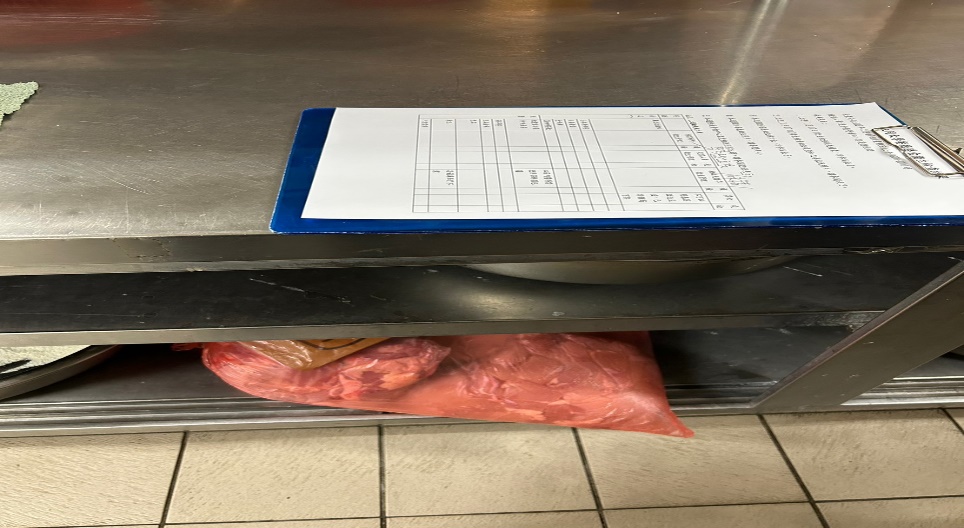 肉類不可室溫下退冰滿月圓自助餐/中央廚房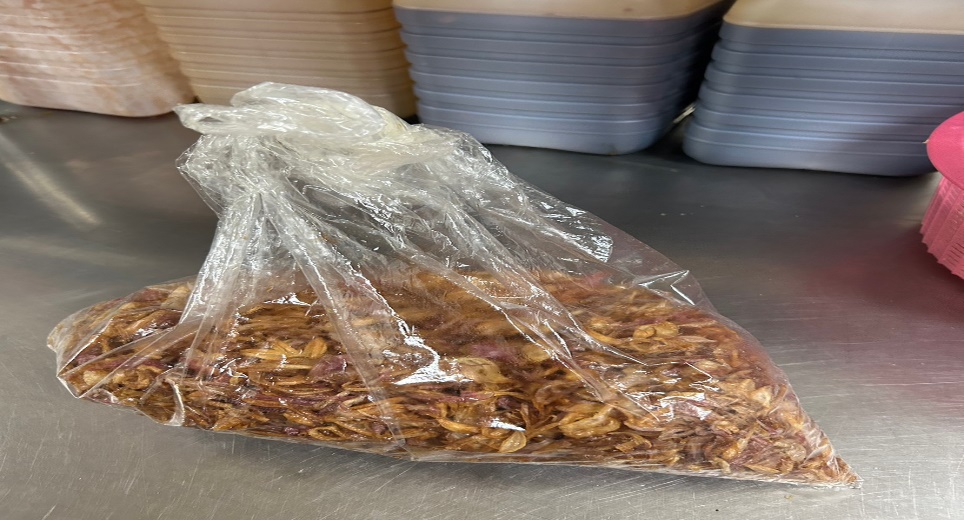 分裝食材須標示品名及有效日期滿月圓自助餐/中央廚房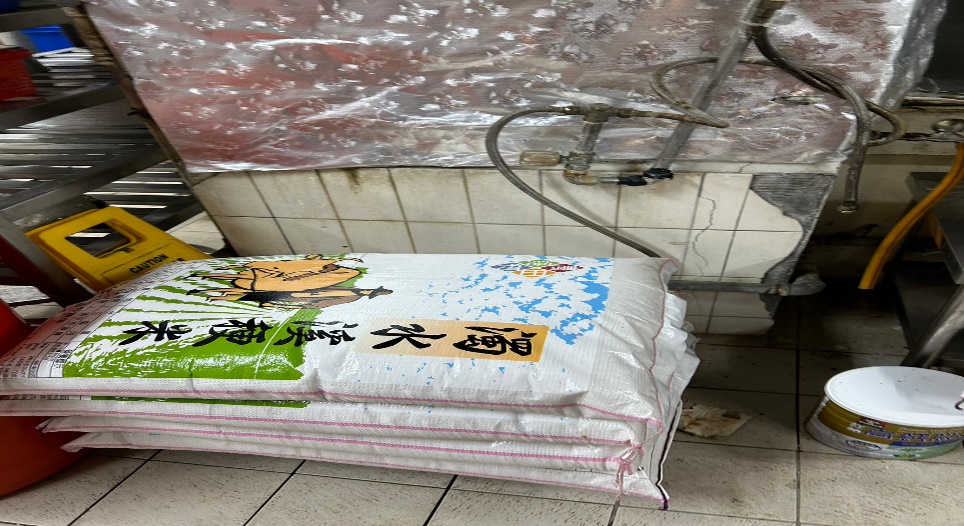 白米請放置於庫房區日膳食堂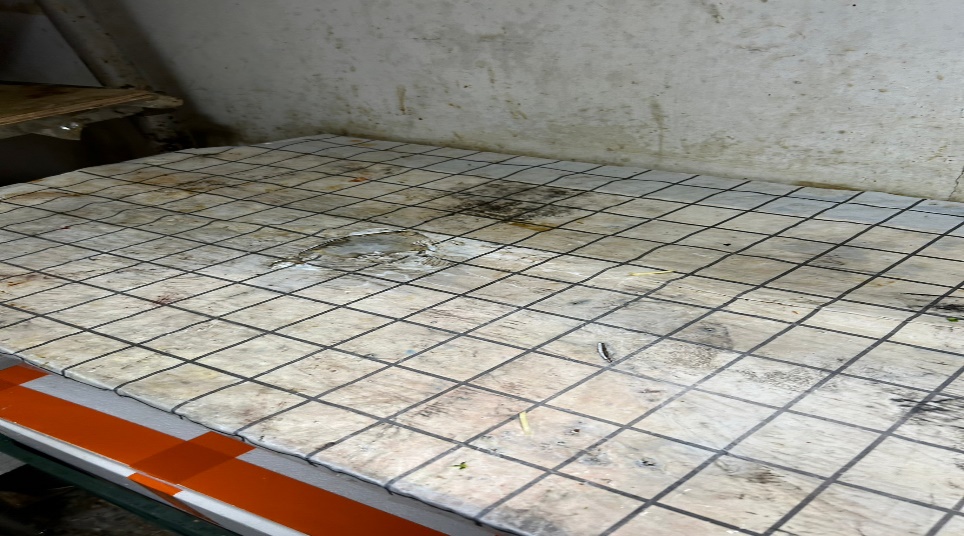 桌面不潔(請更換桌巾)欣聖自助餐/中央廚房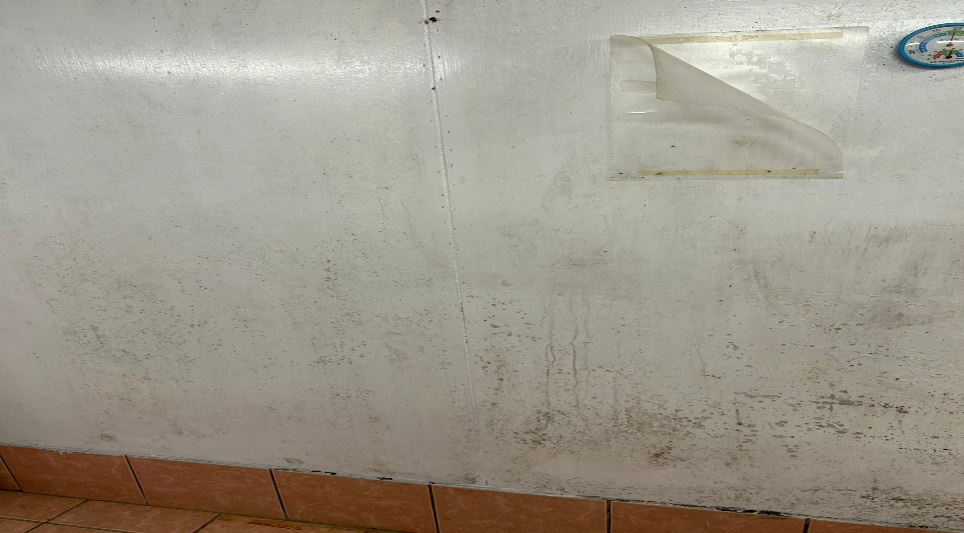 乾料庫房牆壁不潔欣聖自助餐/中央廚房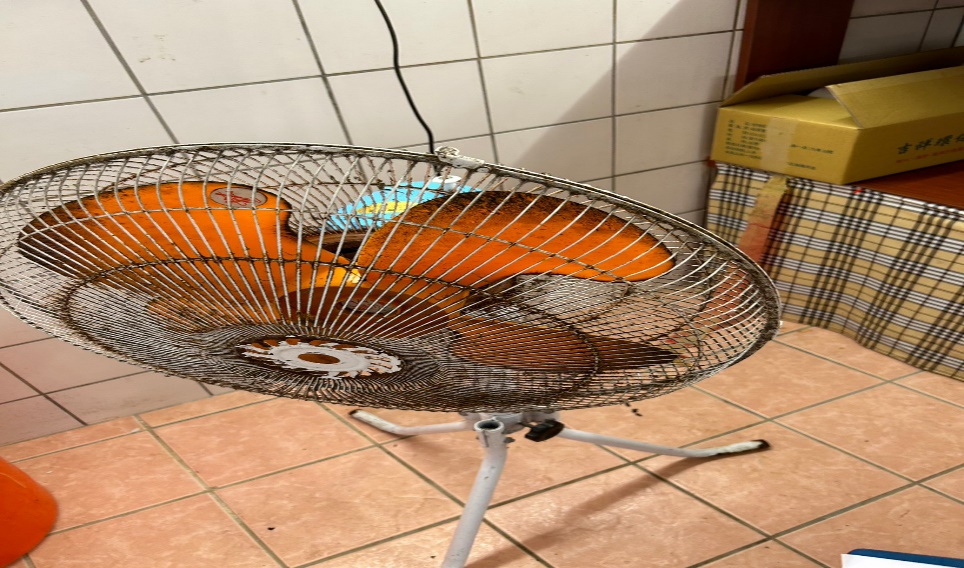 電風扇不潔欣聖自助餐/中央廚房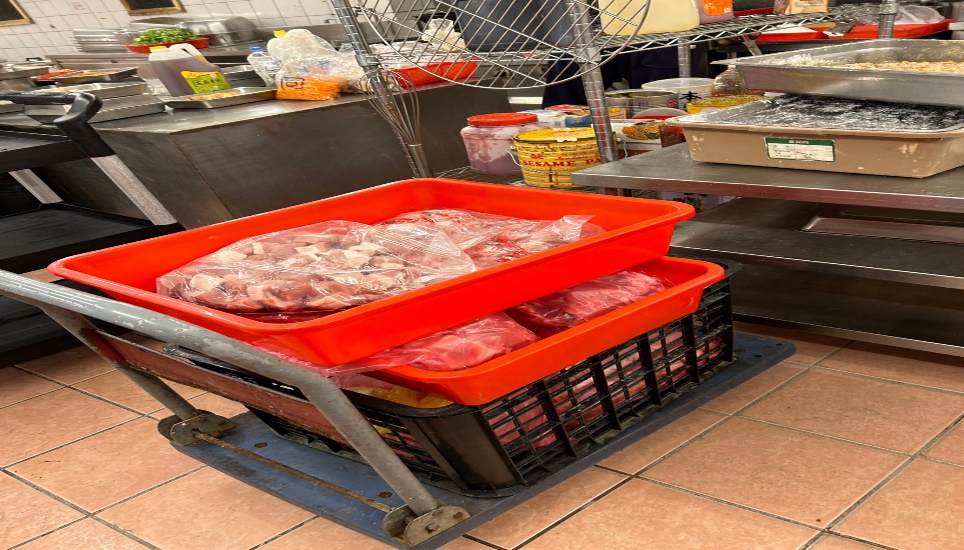 肉類不可室溫下退冰欣聖自助餐/中央廚房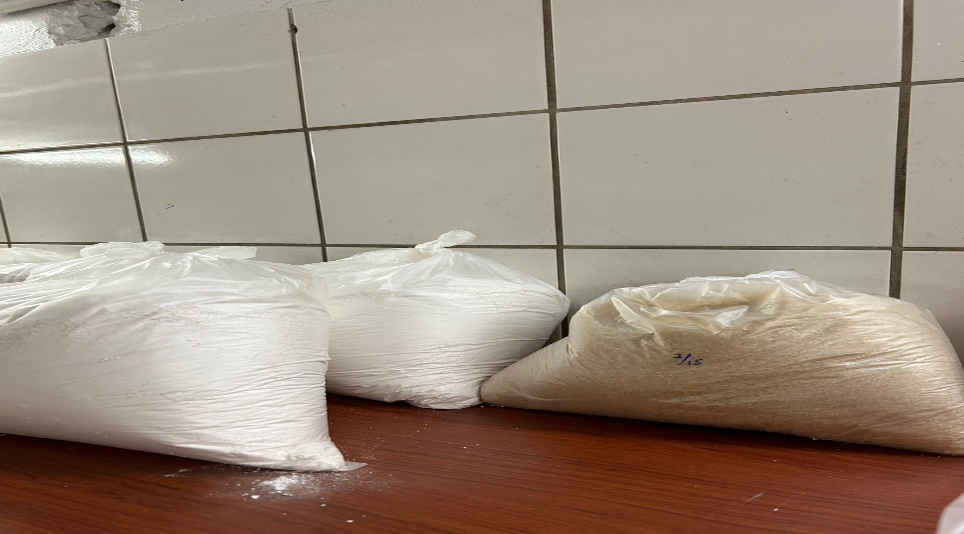 食材須離牆壁5公分(已現場改善)陳記咖哩鐵板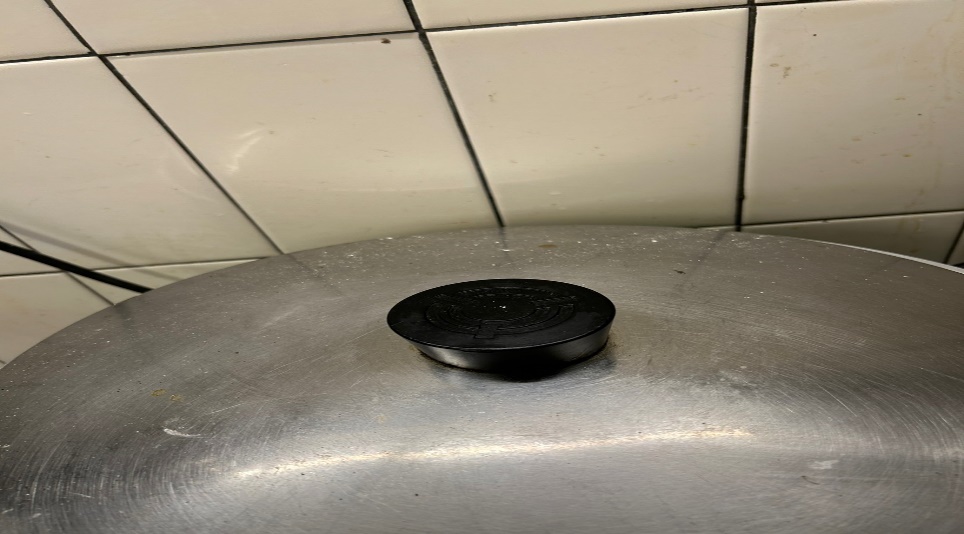 電鍋蓋不潔玉福滷味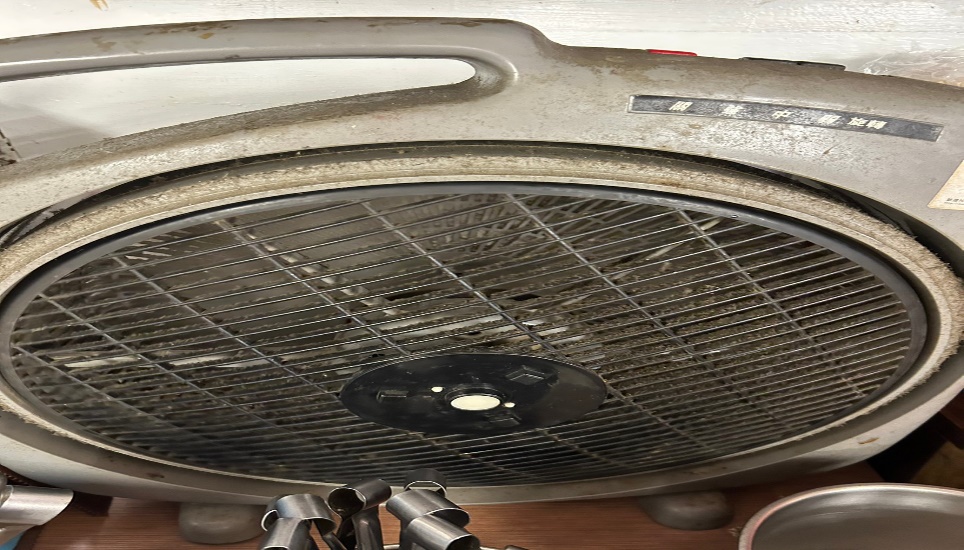 電風扇不潔OA咖啡茶飲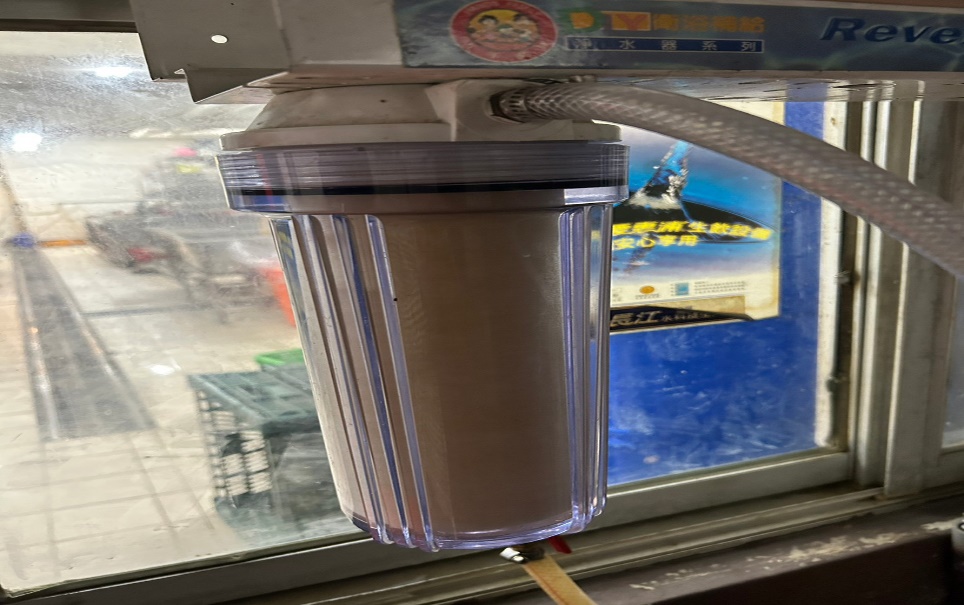 濾心不潔OA咖啡茶飲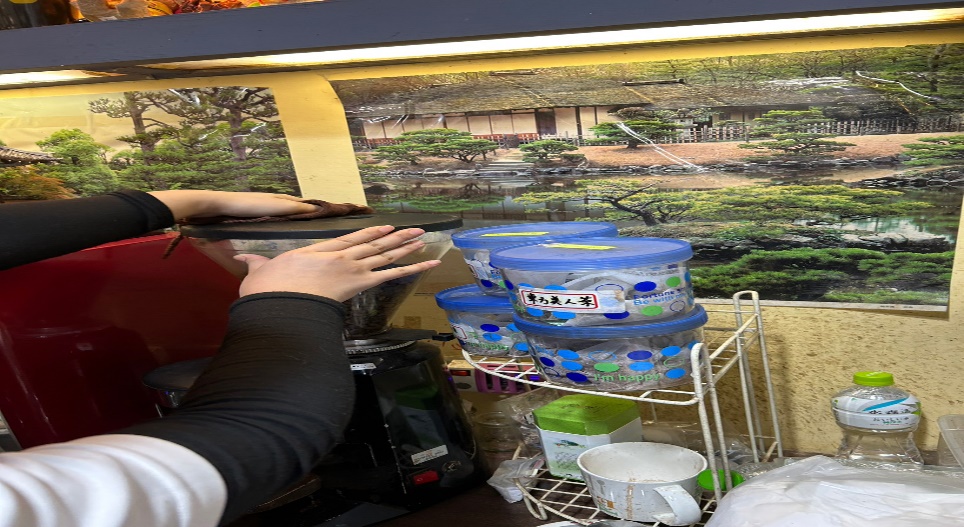 咖啡機上有灰塵(已現場改善)餐廳/菜餚照片中心溫度滿月圓自助餐/中央廚房滷雞腿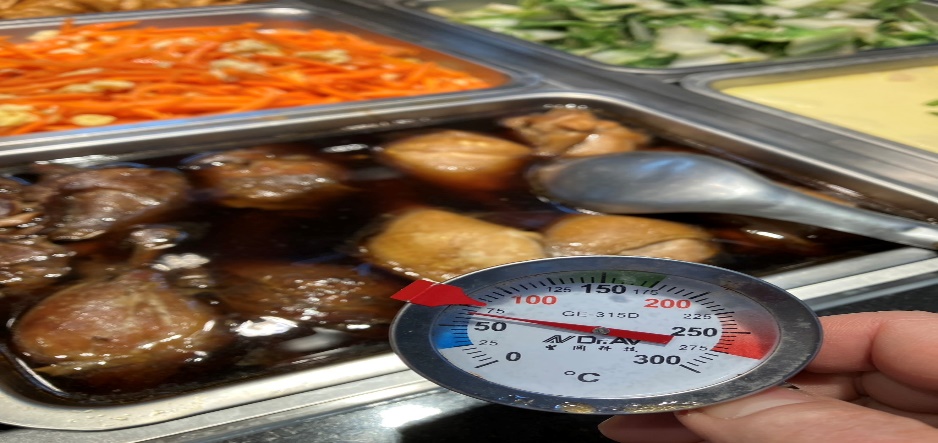 63℃欣聖自助餐/中央廚房炒肉片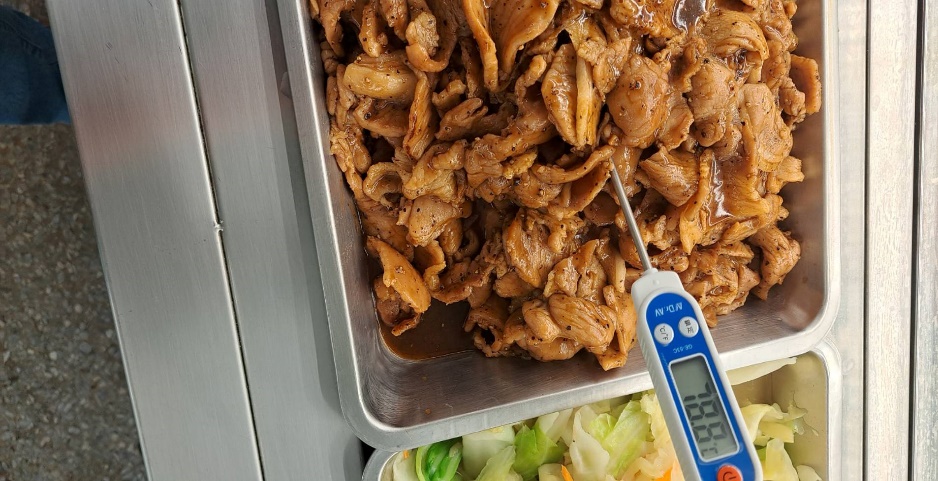 78.8℃ 承辦人總務處組長總務長